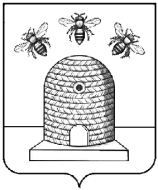                           АДМИНИСТРАЦИЯ ГОРОДА ТАМБОВА                                    ТАМБОВСКОЙ ОБЛАСТИ                                 КОМИТЕТ ОБРАЗОВАНИЯ                                                  ПРИКАЗ26.01.2022                                 г.Тамбов	                                                № 58О проведении интеллектуальной игры для учащихся муниципальных общеобразовательных организаций города Тамбова по химии «Химический брейн-ринг»В соответствии с планом работы комитета образования администрации города Тамбова Тамбовской области, с целью повышения устойчивого познавательного интереса к химии и развития творческих способностей учащихся ПРИКАЗЫВАЮ:Утвердить Положение о проведении интеллектуальной игры для учащихся муниципальных общеобразовательных организаций города Тамбова по химии «Химический брейн-ринг» (далее – Игра) согласно приложению №1. 2. Утвердить состав организационного комитета Игры согласно приложению №2.3. Муниципальному казенному учреждению «Центр сопровождения образовательной деятельности» (Клейменова) организовать проведение Игры.4. Муниципальному автономному общеобразовательному учреждению «Средняя общеобразовательная школа № 22 с углубленным изучением отдельных предметов» (Васильева) обеспечить проведение Игры на базе общеобразовательной организации.5. Руководителям муниципальных общеобразовательных организаций обеспечить участие учащихся в Игре.6. Контроль за исполнением приказа возложить на заместителя председателя комитета образования администрации города Тамбова Тамбовской области И.А.Романову.Председатель комитета образования                                                                      Е.Д.Выжимов 